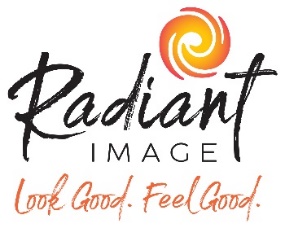 Beautiful You Online Course QuestionsWhat color are your eyes?___Dark Blue___Light Blue___Blue-green___Light Green___Hazel (greenish brown)___Light Brown___Dark BrownWhat clothing color(s) have people complimented you in most often? ___________________________________________________________What colors do you tend to wear most often? (check all that apply)___Black
___Gray
___White
___Brown
___Blue
___Red
___Orange
___Yellow
___Other:__________________________________________Have you ever had your skin, hair and eye colors analyzed?___Yes___NoIf yes, what season were you?______________________________